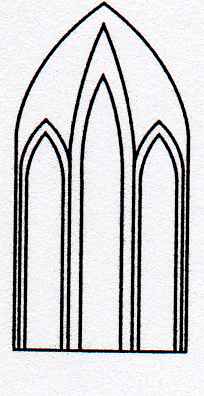 Catedral Anglicana St Paul´sValparaísoMúsica en las AlturasOrganista: Italo Olivares C.Domingo 6 de Enero, 201912:30 HorasEntrada liberada1.- C. Balbastre Noël “A la venue du Noël”(1727 – 1799)2.- J. S. Bach Preludio Coral “Das Alte Jahr Vergangen Ist” BWV 614 (El año viejo que se fue)(1685 – 1750)3.- J. Fr. Händel Sinfonía Pastoral del Oratorio “Messias” (1742)(1685 – 1759)4.- J. S. Bach Piece d’ Orgue en Sol Mayor BWV 572(1685 – 1750)5.- J. Fr. Händel Music for the Royal Fireworks – Overture – Menuets I y II(1685 – 1759)6.- G. Verdi Gran Marcha de la Ópera “Aida” (Trans. C. Hand)(1813 – 1901)Agradecemos su contribución para la restauración de nuestro monumento histórico construido en 1858.We are grateful for your contribution towards the restoration of this historic building built in 1858.__________________________________________saintpaulchurchvalpo@gmail.comwww.saintpaulchile.clhttps://facebook.com músicaenlasalturasvalparaísoTwitter @IglesiaStPaul